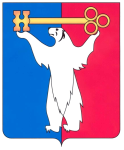 РОССИЙСКАЯ ФЕДЕРАЦИЯКРАСНОЯРСКИЙ КРАЙНОРИЛЬСКИЙ ГОРОДСКОЙ СОВЕТ ДЕПУТАТОВР Е Ш Е Н И ЕО внесении изменений и дополнений в Устав муниципального образования город НорильскВ соответствии с Федеральными законами от 06.10.2003 № 131-ФЗ «Об общих принципах организации местного самоуправления в Российской Федерации», от 02.03.2007 № 25-ФЗ «О муниципальной службе в Российской Федерации», Городской СоветРЕШИЛ:1. Внести в Устав муниципального образования город Норильск следующие изменения и дополнения:1.1. В части 1 статьи 1, части 1 статьи 7, части 1 статьи 13 слова  «поселок Снежногорск» в соответствующих падежах заменить словами «городской поселок Снежногорск» в соответствующих падежах.1.2. Пункт 27 части 1 статьи 10 изложить в следующей редакции:«27) присвоение адресов объектам адресации, изменение, аннулирование адресов, присвоение наименований элементам улично-дорожной сети (за исключением автомобильных дорог федерального значения, автомобильных дорог регионального или межмуниципального значения), наименований элементам планировочной структуры в границах города Норильска, изменение, аннулирование таких наименований, размещение информации в государственном адресном реестре;».1.3.  Пункт 39 части 1 статьи 10 изложить в следующей редакции:«39) оказание поддержки гражданам и их объединениям, участвующим в охране общественного порядка, создание условий для деятельности народных дружин;».1.4. Часть 6 статьи 38 изложить в следующей редакции:«6. Городской Совет может образовывать временные комиссии. Задачи, объем полномочий и срок деятельности временной комиссии определяется Городским Советом при образовании данной комиссии.Решение о создании временной комиссии принимается Городским Советом большинством голосов от установленной численности депутатов.».1.5. Часть 7 статьи 38 изложить в следующей редакции:«7. В заседаниях постоянных и временных комиссий могут участвовать руководители и специалисты различного профиля в качестве разработчиков, консультантов или экспертов по направлениям работы комиссии с правом совещательного голоса.».1.6. В части 3 статьи 42 слова «Отраслевые (функциональные) и территориальные органы, структурные подразделения» заменить словами «Структурные подразделения».1.7. Пункт 12 части 1 статьи 43 изложить в следующей редакции: «12) организует в границах города Норильска электро-, тепло-, газо- и водоснабжение населения, водоотведение, снабжение населения топливом в пределах полномочий, установленных законодательством Российской Федерации;».1.8. Пункт 19 части 1 статьи 43 после слов «организаций культуры» дополнить словами «, создает условия для развития местного традиционного народного художественного творчества, участвует в сохранении, возрождении и развитии народных художественных промыслов в муниципальном образовании город Норильск».1.9. Пункт 20 части 1 статьи 43 изложить в следующей редакции: «20) обеспечивает сохранение, использование и популяризацию объектов культурного наследия (памятников истории и культуры), находящихся в собственности муниципального образования город Норильск, охрану объектов культурного наследия (памятников истории и культуры) местного (муниципального) значения, расположенных на территории города Норильска;».1.10. Пункт 37 части 1 статьи 43 изложить в следующей редакции: «37) присваивает адреса объектам адресации, изменяет, аннулирует адреса, присваивает наименования элементам улично-дорожной сети (за исключением автомобильных дорог федерального значения, автомобильных дорог регионального или межмуниципального значения), наименования элементам планировочной структуры в границах муниципального образования город Норильск, изменяет, аннулирует такие наименования, размещает информацию в государственном адресном реестре;». 1.11. Часть 1 статьи 43 дополнить пунктом 47 следующего содержания:«47) организует благоустройство территории города Норильска (включая освещение улиц, озеленение территории, установку указателей с наименованиями улиц и номерами домов, размещение и содержание малых архитектурных форм), а также использование, охрану, защиту, воспроизводство городских лесов, лесов особо охраняемых природных территорий, расположенных в границах города Норильска.».1.12. В абзаце третьем части 2 статьи 44 слова «дети супругов» заменить словами «дети супругов и супруги детей».1.13. Часть 8 статьи 44 изложить в следующей редакции:«8. В случаях досрочного прекращения полномочий Руководителя Администрации, предусмотренных действующим законодательством, его полномочия до назначения по результатам конкурса возлагаются на Исполняющего полномочия Руководителя Администрации, назначенного решением Городского Совета, принятым 2/3  голосов от установленной численности депутатов Городского Совета.До созыва внеочередной сессии Городского Совета Глава города назначает одного из заместителей Руководителя Администрации Исполняющим полномочия Руководителя Администрации.».1.14. Статью 44 дополнить частью 9 следующего содержания:«9. В случае временного отсутствия Руководителя Администрации (отпуск, командировка, временная нетрудоспособность и др.) исполнение обязанностей Руководителя Администрации возлагается на одного из заместителей Руководителя Администрации распоряжением Руководителя Администрации. При невозможности издания Руководителем Администрации указанного распоряжения исполнение обязанностей  Руководителя Администрации возлагается на одного из заместителей Руководителя Администрации распоряжением Главы города.».2. Поручить Главе города Норильска Курилову О.Г. представить Устав муниципального образования город Норильск с внесенными изменениями и дополнениями для государственной регистрации в Управление Министерства юстиции Российской Федерации по Красноярскому краю.3. Решение опубликовать в газете «Заполярная правда» после регистрации изменений  в Устав муниципального образования город Норильск.4. Настоящее решение вступает в силу после официального опубликования, за исключением пункта 1.2, который вступает в силу после официального опубликования, но не ранее 01.07.2014, пункта 1.3, который вступает в силу после официального опубликования, но не ранее 02.07.2014.« 24 » июня 2014 год№ 18/4-378Глава города НорильскаО.Г. Курилов